St Ninian’s High School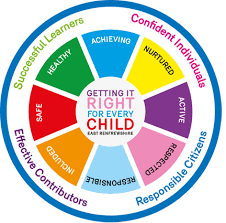 PSHE NewsletterWeek beginning 19th February 2018Focus for the week: Volunteers required to help at the Careers information evening on 22 February 6.30pm to 9.00pm.  Any S4-S6 pupils interested should pass their name to their Miss Kennedy or their Pastoral Support TeacherSigning Out Procedures – Please cover with all classesLife Mass 7pm on Tuesday 20 February 2018Special Day of Prayer and Fasting for Peace, Friday 23rd February.Pope Francis has launched a special Day of Prayer and Fasting for Peace for war-torn nations, especially the Democratic Republic of Congo and for South Sudan that are suffering protracted conflict. He invites all men and women of goodwill to join in praying and fasting for peace.Mr Docherty has attached a selection of prayers on the theme of peace in the Focus Lent Week 2 and included below websites where you may find further resources: Lent Week 2Stations of the CrossResource 1Resource 2Annual Careers Convention: Thursday 22nd February, 6:30pm - 9pm. Thank you to staff involved in organising the programme.NSPCC Adult Online Safety Workshop All parents, carers or family are invited to a free online safety workshop at St Ninian’s High school on 7th March at 7pmDaily PrayersS1Music Trip to see “Wicked” in Edinburgh.  Deadline for letters to be handed in is Friday 2nd MarchPSHE Evaluation Saltire Award – Please cover with classComplete “Inspiring Purpose” poster.Inspiring PurposePart 1 – Inspiring Purpose Booklets requiredPart 2 – Inspiring PurposePart 3 – Inspiring PurposeS2PSHE Evaluation Pastoral to ask pupils how many YPI groups actually met with their Charities.  Please give feedback to K.GrantSaltire Award – Please cover with classMental Health – Eating DisordersMental HealthHuman Rights Pupil PSHE Booklet completion – Complete profile on skills and attributesS3 PSHE Evaluation Please complete PSHE booklets in the lead up to parent’s nightSaltire Award – Please cover with classKeeping Myself Safe- Using Technology: Clickview: Becky’s StorySocial MediaDress CodeMy World of Work Registration – For anyone who has not yet registered – See attached lessonWork through completing PSHE booklets.  Subjects and GIRFEC SectionYoung CarersStudy Skills  - Recap on how to study for class/block testsS4PSHE Evaluation Volunteers required to help at the Careers information evening on 22 February 6.30pm to 9.00pm.  Any S4-S6 pupils interested should pass their name to their Miss Kennedy or their Pastoral Support TeacherS4 in to S5 Options – Please see packs in Pastoral base and email from S. McMaster for details – Link to email - Do not put on main screenSaltire Award – Please cover with classOnline etiquette Social MediaDress CodeSelf-HarmGetting the Lowdown – Stress and Anxiety – PPtUse the below link for the application for classS5Support Strategies - Discussion of support for pupils E.g. Pastoral Teacher, Rainbows Group etc. Jennifer Hunter has also been in touch with Mrs McCrea and offered her support if any pupils feel they need someone to talk to.PSHE Evaluation Volunteers required to help at the Careers information evening on 22 February 6.30pm to 9.00pm.  Pupils interested should pass their name to their Miss Kennedy or their Pastoral Support TeacherSaltire Award – Please cover with classAnti-SmokingMedic Insight Programme application process will be open from the 19th February and close on the 25th February.  This small window will require pupils to be proactive if they wish to be involved in this excellent opportunity.  Please speak to your Pastoral Teacher if you wish to have more information on the Medic Insight Programme or go on to the Facebook page.Internet Use & Social Network Sites - Clickview- Internet Ethics & Young PeopleDress CodePeer Pressure, Drugs and alcoholStudy SkillsPreparing for ExamsStudy PlanS6PSHE Evaluation Volunteers required to help at the Careers information evening on 22 February 6.30pm to 9.00pm.  Pupils interested should pass their name to their Miss Kennedy or their Pastoral Support TeacherSaltire Award – Please cover with classDiploma – Pupils to start to complete Diplomas on computersPupils go on to “Pupil Shared Area”Click on “PSHE”Pupils go on to “Diploma 2018”Pupils click on their own respective AlphaClick on the “S6 Diploma” and immediately save in the folder using their name. Pupils are to complete each section of the Diploma by writing in to the text box at the bottom of each sectionThis will be a working document and pupils should save their work as they goIt is important that when pupils are writing information in to the text box that they do not hit the return key as this will not work with the software when transferring on to their DiplomaLink to examples of previous diplomasLink to Lesson for “Responsible Citizen”Link to Lesson for “Confident Individual”Link to Lesson for “Successful Learner”Link to Lesson for “Effective Contributor”Link to School WebsiteA template AGENDA  has now been sent to Deputes and Pastoral Staff for the Pupil Council Meetings.Please organise meeting with Depute at your convenience.  